Objetivo. OA. 13, 18, 23, 25.Reconocer género y número de los sustantivos.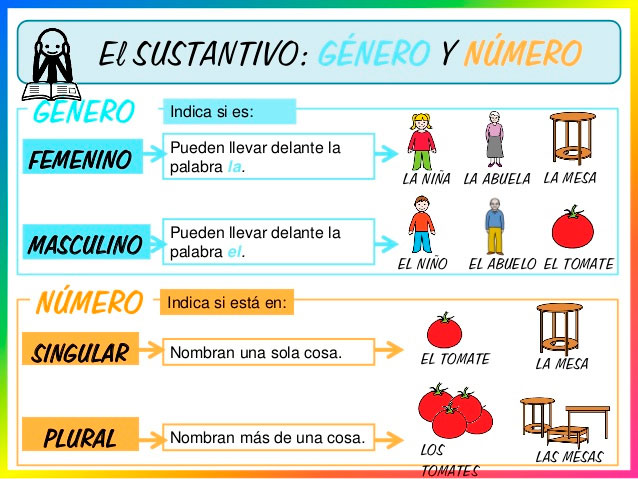 Practiquemos:Escribe el artículo para el sustantivo según corresponda género y número.1. _________ flores2. _________ naranjas3. _________ lápiz4. _________ colibríes5. _________ limón